St Alban & St Stephen Catholic Primary School 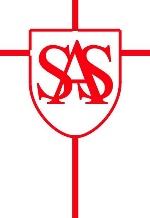 Come and See  Overview of the Year 2022-23AutumnEach unit lasts 4 weeksDomestic Church12/9/22 – 7/10/22Early Years MYSELF - God knows and loves each one Year 1 FAMILIES - God’s love and care for every family Year 2 BEGINNINGS - God is present in every beginningYear 3 - Homes - God’s vision for every familyYear 4 - People - The family of God in ScriptureYear 5 - Ourselves - Created in the image and likeness of GodYear 6 - Loving - God who never stops loving Baptism/Confirmation10/10/22 – continues after half term -11/11/22Early Years WELCOME - Baptism: a welcome to God’s family Year 1 BELONGING - Baptism: an invitation to belong to God’s family Year 2 SIGNS AND SYMBOLS - Signs and symbols in BaptismYear 3 - promises - Promises made at BaptismYear 4 - called - Confirmation: a call to witnessYear 5 - LIFE CHOICES - Marriage, commitment and serviceYear 6 - vocation and commitment - The vocation of priesthood and religious lifeJudaism14/11/22(1 week )Early Years – HannukkahYear 1- Abraham and MosesYear 2- Shabbat Year 3 - SynagogueYear 4 - TorahYear 5 - PassoverYear 6 - Rosh Hashanah, Yom KippurAdvent/Christmas21/11/22- 21/12/22Early Years BIRTHDAY - Looking forward to Jesus’ birthday Year 1 WAITING - Advent: a time to look forward to Christmas Year 2 PREPARATIONS - Advent: preparing to celebrate ChristmasYear 3 - visitors - waiting for the coming of JesusYear 4 - gift - God’s gift of love and friendship in JesusYear 5 - hope - Advent: waiting in the joyful hope for Jesus, the promised oneYear 6 - expectations - Jesus born to show God to the worldSpringEach unit lasts 4 weeksLocal Church5/1/23 – 27/01/23Early Years - CELEBRATING – Peoplecelebrate in Church Year 1 SPECIAL PEOPLE - People in the parish family Year 2 BOOKS - The books used in ChurchYear 3 - Journeys - Christian family’s journey with ChristYear 4 - Community - Life in the local Christian community and ministries in the parishYear 5 - mission - Continuing Jesus’ mission in diocese (ecumenism)Year 6 - sources - the Bible, the special book for the ChurchEucharist30/01/23 – continue after half term until - 03/3/23Early Years GATHERING - Parish family gathers to celebrate Eucharist Year 1 MEALS - Mass, Jesus’ special meal Year 2 THANKSGIVING - Mass, a special time to thank GodYear 3 - listening & Sharing - Jesus gives himself to usYear 4 - giving & receiving - Living in communionYear 5 - memorial Sacrifice - Eucharist as the living memorial of Christ’s sacrificeYear 6 - unity - Eucharist enabling people to live in communionLent/Easter(03/3/23 -31/3/23 )Early Years GROWING - Looking forward to Easter Year 1 CHANGE - Lent: a time for change Year 2 OPPORTUNITIES - Lent: an opportunity to start anewYear 3 - giving all - Lent: remembering Jesus’ total givingYear 4 - self discipline - Celebrating growth to new lifeYear 5 - sacrifice - Lent: a time of aligning with the sacrifice made by Jesus Year 6 - death & new life - Celebrating Jesus’ death and resurrectionSummerEach unit lasts 4 weeksPentecost17/4/23- 08/5/23Early Years GOOD NEWS - Passing on the Good News of Jesus Year 1 HOLIDAYS AND HOLYDAYS - Pentecost: feast of the Holy Spirit Year 2 SPREAD THE WORD - Pentecost: a time to spread the Good NewsYear 3 - ENERGY - Gifts of the Holy SpiritYear 4 - NEW LIFE - To hear and live the Easter messageYear 5 - TRANSFORMATION - Celebration of the Spirit’s transforming power                          Year 6 - WITNESSES - The Holy Spirit enables people to become witnessesReconciliation/Anointing of the sick08/5/23- continue after half term until  09/6/23Early Years FRIENDS - Friends of Jesus Year 1 BEING SORRY - God helps us choose well Year 2 RULES - Reasons for rules in the Christian familyYear 3 - CHOICES - Importance of examination of conscienceYear 4 - BUILDING BRIDGES - Admitting wrong, being reconciled with God and each otherYear 5 - FREEDOM & RESPONSIBILITY Commandments enable Christians to be free & responsible                                    Year 6 - HEALING - Sacrament of the Sick12-16/06/23(1 WEEK)ISLAM   Early Years – Prayer MatsYear 1- The Prophet MuhammadYear 2- PrayerYear 3 – The MosqueYear 4 – The Qur’anYear 5 – The Islamic CalendarYear 6 – The Five Pillars of IslamUniversal Church19/6/23- 21/7/23Early Years OUR WORLD - God’s wonderful world Year 1 NEIGHBOURS - Neighbours share God’s world Year 2 TREASURES - God’s treasure; the worldYear 3 - SPECIAL PLACES - Holy places for Jesus and the Christian communityYear 4 - GOD’S PEOPLE - Different saints show people what God is likeYear 5 - STEWARDSHIP - The Church is called to the stewardship of CreationYear 6 - COMMON GOOD - Work of the worldwide Christian family